JPED_2018-994 - MATERIAL SUPLEMENTARFigura 1: Comparação das distribuições do peso ao nascer em recém-nascidos do sexo masculino e feminino (Coorte BRISA-RP, 2010).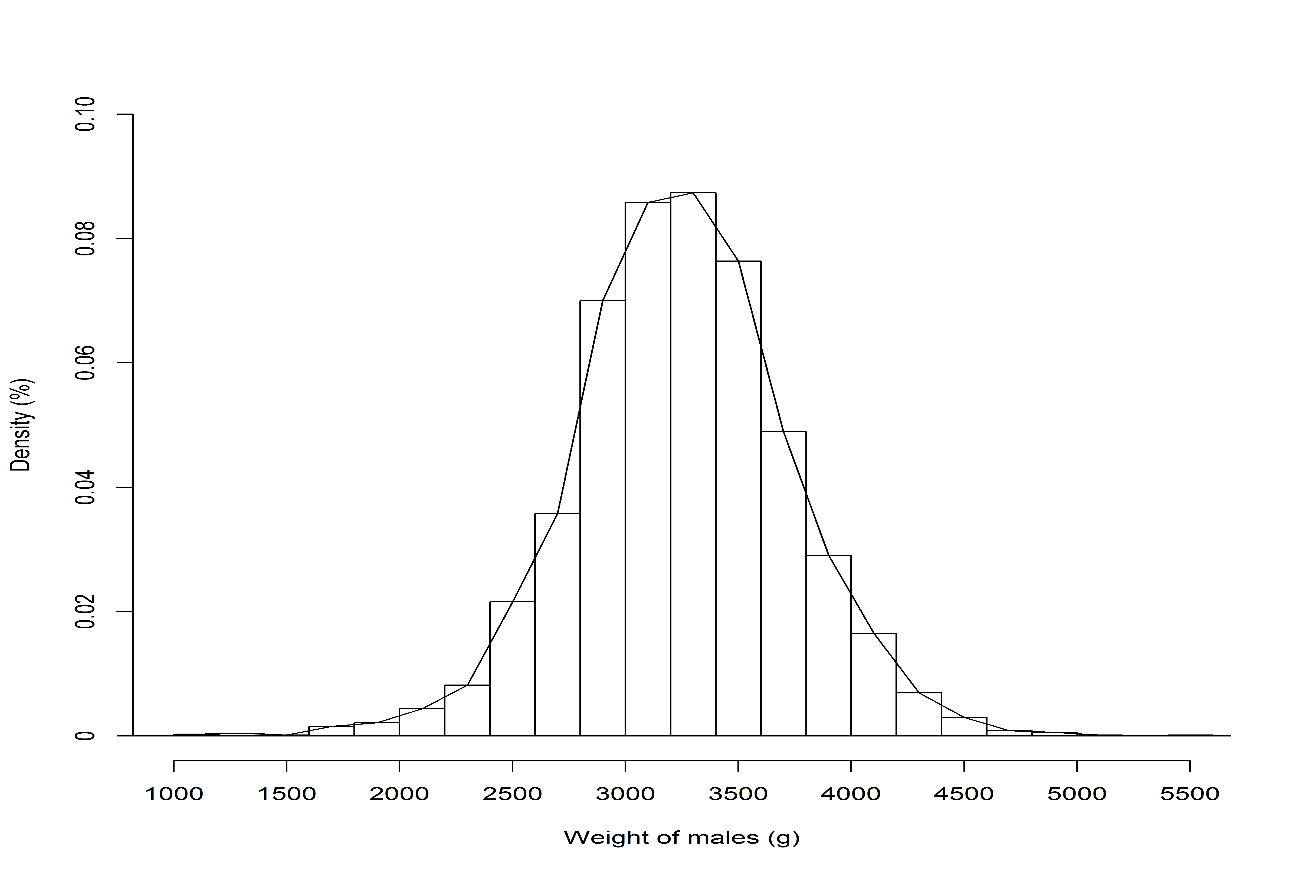 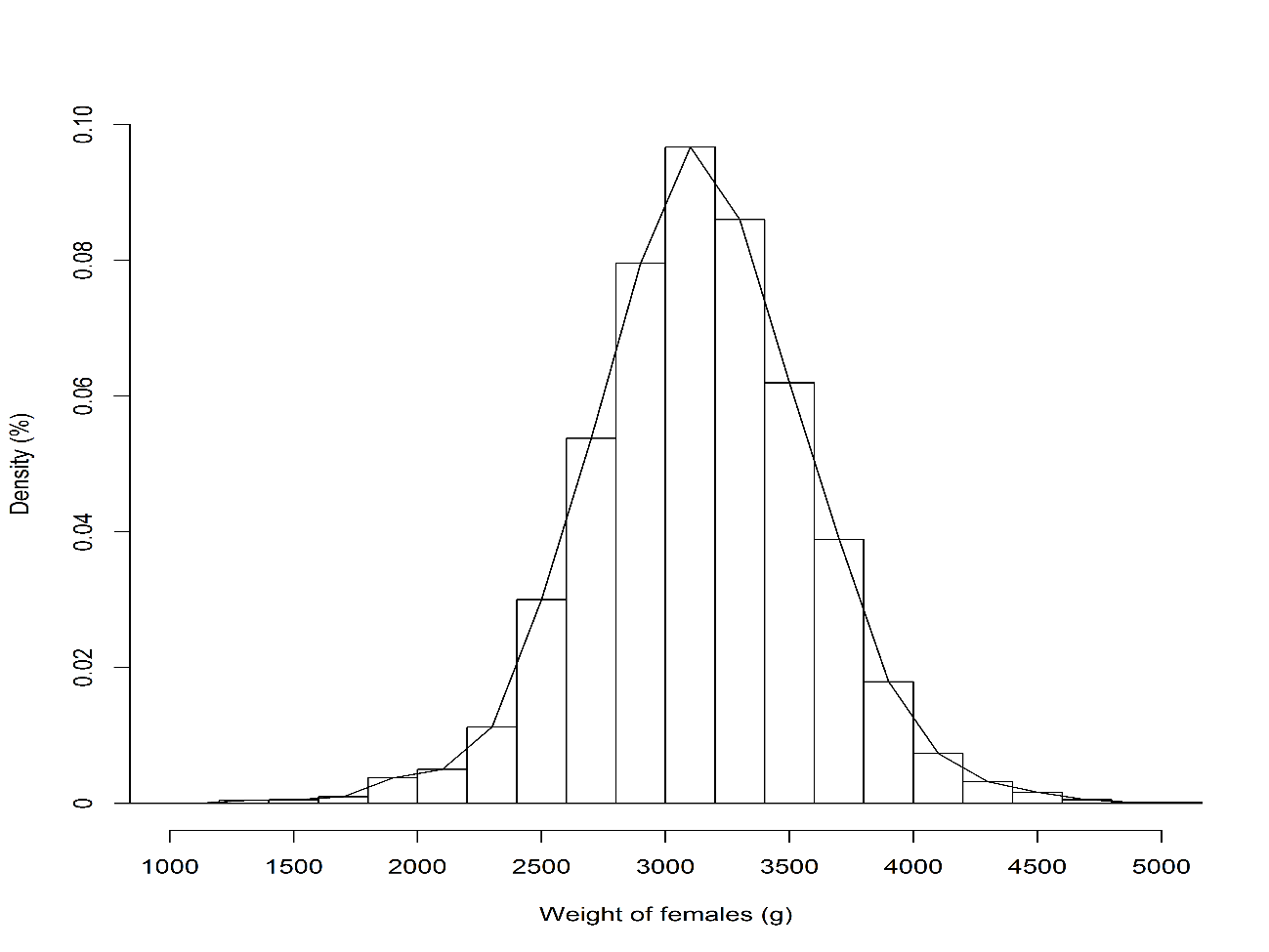 Tabela 1. Características sócio demográficas maternas (Coorte BRISA-RP, 2010)PEA, fora da população economicamente ativa.CCEB-ABEP: Critério de classificação econômica Brasil segundo a Associação Brasileira de                              Empresas de Pesquisa.14  A/B: Renda familiar entre R$ 2.565,00 e R$ 12.926,00; C: Renda familiar entre R$ 1024,00 e R$ 1.541,00; D/E: Renda familiar entre R$ 477,00 e R$ 714,00.Tabela 2. Características de saúde maternas (Coorte BRISA-RP, 2010)Tabela 3: Percentis para peso (Kg) de meninos e meninas de acordo com a idade gestacional. Comparação entre IG-21 e Coorte BRISA-RP, 2010 Tabela 4: Percentis para Comprimento de meninos e meninas de acordo com a idade gestacional. Comparação entre IG-21 e Coorte BRISA-RP, 2010p, percentil; IG, Idade Gestacional (semanas); IG-21, INTERGROWTH-21.Tabela 5 Percentis para Perímetro Cefálico de meninos e meninas de acordo com         a idade gestacional. Comparação entre IG-21 e Coorte BRISA-RP, 2010p, percentil; IG, Idade Gestacional (semanas); IG-21, INTERGROWTH-21.   Característica Maternasn%     Idade da Mãe (anos)                20 – 34 532374,49              <20       91612,82              >34      90712,69     Cor de Pele                Branca4178 58,96                     Não branca            2908  41,04          Escolaridade (anos de estudo)               ≥ 12 1647 23,43                     9 - 11 3573  50,83                     Até 8 1809  25,74          Situação Conjugal               Com companheiro622587,14             Sem companheiro  91812,86    Ocupação do Chefe da família                     Não manuais106215,37   Manuais qualificados106215,37            Manuais semi-qualificados305344,19          Manuais não qualificados171524,82             Fora da PEA    17  0,25    CCEB – ABEP               A/B338547,83              C303842,83             D/E  654  9,24        Características Maternasn%       IMC                 Normal  335756,04             Sobrepeso          142823,84             Obesidade   74012,35             Baixo peso   465  7,76      Fumo durante a gestação             Nenhum    634188,97               <10         567  7,96               >10        194  2,72        Fumante não diária   25  0,35       Paridade               1 filho 357450,08              2 ou 3 filhos 305642,82              4 ou mais filos   507  7,10       Hipertensão                Sim   91012,76              Não 622287,24       Diabetes                Sim   458  6,42              Não 6673 93,58       Pré-natal                Adequado 672998,23              Inadequado   121 1,77IMC, índice de massa corporal.                          Peso Meninos (kg)                          Peso Meninos (kg)                          Peso Meninos (kg)                          Peso Meninos (kg)                          Peso Meninos (kg)                          Peso Meninos (kg)                          Peso Meninos (kg)                          Peso Meninos (kg)               Peso Meninas (kg)               Peso Meninas (kg)               Peso Meninas (kg)               Peso Meninas (kg)               Peso Meninas (kg)               Peso Meninas (kg)               Peso Meninas (kg)          p3          p3          p50          p50p97p97        p3        p3p50p50         p97         p97IGnIG-21BRISAIG-21BRISAIG-21BRISAnIG-21BRISAIG-21BRISAIG-21BRISA33351,181,351,952,262,823,33351,21,341,862,222,613,2334621,451,62,222,483,083,51561,471,572,132,422,93,3935991,71,842,472,683,323,67981,711,792,382,63,163,53362241,932,052,692,873,543,821861,921,982,62,773,393,67374572,132,242,893,033,743,953992,112,162,82,923,63,79388882,322,43,073,173,924,069392,282,312,973,053,783,89399062,492,533,243,284,084,158852,422,433,133,153,943,98405042,632,643,383,374,224,225862,552,533,263,244,084,04412552,762,713,513,424,354,253082,652,613,373,294,24,08421182,882,753,623,444,464,261062,742,653,463,324,34,09Total35483598p, percentil, IG: Idade Gestacional (semanas); IG-21, INTERGROWTH-21.p, percentil, IG: Idade Gestacional (semanas); IG-21, INTERGROWTH-21.p, percentil, IG: Idade Gestacional (semanas); IG-21, INTERGROWTH-21.p, percentil, IG: Idade Gestacional (semanas); IG-21, INTERGROWTH-21.p, percentil, IG: Idade Gestacional (semanas); IG-21, INTERGROWTH-21.p, percentil, IG: Idade Gestacional (semanas); IG-21, INTERGROWTH-21.p, percentil, IG: Idade Gestacional (semanas); IG-21, INTERGROWTH-21.p, percentil, IG: Idade Gestacional (semanas); IG-21, INTERGROWTH-21.            Comprimento Meninos (cm)                                                  Comprimento Meninos (cm)                                                  Comprimento Meninos (cm)                                                  Comprimento Meninos (cm)                                                  Comprimento Meninos (cm)                                                  Comprimento Meninos (cm)                                                  Comprimento Meninos (cm)                                                  Comprimento Meninos (cm)                                                 Comprimento Meninas (cm)            Comprimento Meninas (cm)            Comprimento Meninas (cm)            Comprimento Meninas (cm)            Comprimento Meninas (cm)            Comprimento Meninas (cm)            Comprimento Meninas (cm) p3p3p50p50p97p97p3p3p50p50p97p97IGnIG-21BRISAIG-21BRISAIG-21BRISAnIG-21BRISAIG-21BRISAIG-21BRISA333539,6939,5943,8144,8247,9749,733539,7938,9543,3944,7346,8549,55346241,0540,7944,9845,6948,9450,295641,0440,0744,5545,4447,9249,91359942,2641,8946,0346,5149,8250,859842,1441,1145,5746,1148,8650,293622443,3642,946,9747,2750,6251,3818643,1342,0546,4846,7549,6950,683745744,3443,847,8247,9651,3451,8739944,0142,9247,2947,3550,4451,063888845,2244,648,5948,5851,9952,3193944,7943,748,0147,9151,151,423990646,0245,349,2949,1152,5952,6988545,4944,448,6548,4151,6951,754050446,7545,8949,9249,5553,1352,9958646,1245,0349,2348,8552,2252,054125547,4146,3650,5249,8953,6253,2130846,6845,5749,7549,2452,752,34211848,0146,7151,0350,1254,0753,3310647,1946,0350,2249,5553,1252,5Total35483598                    Perímetro Cefálico Meninos (cm)                    Perímetro Cefálico Meninos (cm)                    Perímetro Cefálico Meninos (cm)                    Perímetro Cefálico Meninos (cm)                    Perímetro Cefálico Meninos (cm)                    Perímetro Cefálico Meninos (cm)                    Perímetro Cefálico Meninos (cm)                    Perímetro Cefálico Meninos (cm)        Perímetro Cefálico Meninas (cm)         Perímetro Cefálico Meninas (cm)         Perímetro Cefálico Meninas (cm)         Perímetro Cefálico Meninas (cm)         Perímetro Cefálico Meninas (cm)         Perímetro Cefálico Meninas (cm)         Perímetro Cefálico Meninas (cm) p3p3p50p50p97p97p3p3p50p50p97p97IGnIG-21stBRISAIG-21stBRISAIG-21stBRISAnIG-21stBRISAIG-21stBRISAIG-21stBRISA333528,2428,5430,8832,6633,636,413527,9228,1830,4632,0533,135,68346228,9329,2431,4733,1434,136,685628,6428,9931,0832,6233,736,12359929,5629,8632,0233,5734,636,949829,2829,6531,6433,1234,136,463622430,1530,4232,5333,963537,1818629,8730,232,1433,5234,636,723745730,6930,9133,0234,335,437,3839930,430,6432,6133,8434,936,913888831,2131,3333,4734,5935,837,5593930,883133,0334,0835,337,053990631,6931,6833,934,8236,237,6888531,3231,2933,4134,2635,637,134050432,1531,9534,3134,9936,637,7558631,7231,5133,7634,435,937,184125532,5832,1534,735,0936,937,7730832,0831,6834,0834,4936,237,194211832,9932,2635,0735,1237,237,7210632,4131,8134,3734,5436,437,17Total35483598